Al Dirigente Scolastico dell'Istituto Comprensivo Sassuolo 3^ SUDISCRIZIONE alle SCUOLE dell'INFANZIA STATALI di SASSUOLO - a.s.2024/2025Il sottoscritto_____________________________ in qualità di           padre           madre             tutore						CHIEDEl'iscrizione alla scuola dell'Infanzia Statale, dell'alunno/a____________________________________Dati identificativi dell’alunno /aCognome______________________________________Nome__________________________________sesso  M -  FNato/a  a ___________________________________Il___________________________ C.F._____________________Recapiti telefonici_______________________(M) ________________________(P) _______________________(altro) Residenza__________________________________Via_____________________________________ _____________Domicilio__________________________________  Via__________________________________________________(Solo se diverso dalla residenza)Nazionalità________________________________ Anno di arrivo in Italia, se nato all'estero:____________________RICHIESTA FREQUENZA ORARIO:   ANTIMERIDIANO                                                              GIORNATA INTERA                    Dati identificativi PADRE:Cognome______________________Nome__________________e-mail (obbligatoria)_________________________Nato a _____________________________________il_______________nazionalità___________________________Ditta Lavoro___________________________________ tel. lavoro_________________________________________Residenza __________________________Via ____________________________ (solo se diversa da quella dell’alunno)Dati identificativi MADRE:Cognome____________________Nome___________________e-mail_(obbligatoria)_________________________Nata a _____________________________________il_______________nazionalità___________________________Ditta lavoro___________________________________ tel. lavoro_________________________________________Residenza __________________________Via ____________________________ (solo se diversa da quella dell’alunno)La propria famiglia convivente è composta oltre all’alunno da fratelli/sorelle:1._________________________________________       _____ ____________________________________________2._________________________________________       _________________________________________________3._________________________________________       _________________________________________________                      (cognome e nome)                                                                (luogo e data di nascita)Si segnala che, ai sensi dell’art. 3, del Decreto Legge n.73 del 07 giugno, convertito con modificazione della legge 31 luglio 2017 n.119, recante “Disposizioni urgenti in materia di prevenzione vaccinale”, per la scuola dell’infanzia la vaccinazione costituisce obbligo di accesso. Pertanto si specifica che la mancata regolarizzazione della situazione vaccinale comporta la decadenza dall’iscrizione. Si richiede di segnalare quanto sotto indicato1. Vaccinazione obbligatorie                      SI                  NO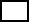 2. Esonero                                                      Si	    NO3. Appuntamento con Ausl	               SI                  NOE’ affetto/a da patologie croniche:           Si                   NO(Diabete, convulsioni, allergie gravi, intolleranze alimentari, asma bronchiale- specificare patologia) ____________________________________ La scelta operata all'atto dell'iscrizione ha effetto per l'intero anno scolastico a cui si riferisce:Considerato che l’ammissione alla scuola è condizionata dal numero dei posti disponibili e che pertanto la scuola provvederà a formare una graduatoria. Il/la sottoscritto/a_____________________________ fornisce sotto la propria responsabilità, ai sensi della legge 15/68 e legge 127/97, le seguenti ulteriori notizie per la formazione della graduatoria di ammissione alla frequenza:IL CONSIGLIO DI ISTITUTO DELIBERA I SEGUENTI CRITERI IN ORDINE DI PRIORITÀ NELLE ISCRIZIONI Alunni provenienti dalle scuole dell’Istituto Sassuolo 3 sudAlunni con fratelli/sorelle già frequentanti il plesso richiesto (non classe terminale)Alunni residenti nell’ambito territoriale del plessoAlunni residenti nell’ambito territoriale dell’Istituto ComprensivoAlunni NON residenti nell’ambito territoriale dell’Istituto ComprensivoAlunni residenti fuori Comune* Gli alunni con disabilità saranno accolti con priorità nel rispetto della normativa vigente in materia di formazione classi.L’ordine di presentazione della domanda non influisce sul punteggio                                                 TOTALE PUNTI _________                     Il genitore tempestivamente si impegna a comunicare l’accettazione del proprio/a figlio/a presso altro Istituto. Dal 16 Settembre 2024 al 30 settembre 2024, comunicare le eventuali assenze per motivi diversi da quelli di salute. Nel caso di mancata frequenza nel suddetto periodo, la scuola contatterà con telefonata o fonogramma la famiglia in base ai numeri riportati sulla domanda di iscrizione. In caso di mancata risposta dal 1 ottobre 2024, l’alunno verrà depennato e la scuola procederà all’inserimento di un altro alunno con diritto di precedenza sulla graduatoria d’Istituto. Si procederà a depennare anche gli alunni che risulteranno assenti nell’arco dell’anno per più di 30 giorni consecutivi non giustificati da problematiche di salute.La scuola si riserva di effettuare controlli a campioni per verificare la veridicità delle dichiarazioni fornite ai sensi dell’art.71 del D.P.R.n.445/2000.-    Le graduatorie provvisorie saranno pubblicate all’Albo dell’Istituto Comprensivo VENERDÌ 15 Marzo 2024-    Entro MERCOLEDÌ 20 Marzo 2024 potrà essere inoltrato al Dirigente Scolastico eventuale reclamo scritto relativo al punteggio attribuito. Le graduatorie definitive verranno pubblicate VENERDÌ 12 Aprile 2024. I dati personali forniti dalla presente domanda saranno trattati nel rispetto del D. Lg.vo n° 196/03.Sassuolo lì____________________                Firma dei genitori  _____________________       ______________________ * Alla luce delle disposizioni del Codice civile in materia di filiazione, la richiesta di iscrizione, rientrando nella responsabilità genitoriale, deve essere sempre condivisa dai genitori. Qualora la domanda sia firmata da un solo genitore, si intende che la scelta dell’istituzione scolastica sia stata condivisa.										I.C. SASSUOLO 1^ESTI.C. SASSUOLO 1^ESTI.C. SASSUOLO 2^ NORD I.C. SASSUOLO 2^ NORD I.C.SASSUOLO 3^ SUD I.C.SASSUOLO 3^ SUD I.C.SASSUOLO 4^ OVEST I.C.SASSUOLO 4^ OVEST        CENTRO STORICO       S.CARLO       DON MILANI        W.DISNEY       S.AGOSTINO       ANDERSEN       CALVINO        P.PAN QUATTR.       P.P.BRAIDA        RODARII genitori, nella domanda, indicheranno il plesso di preferenza e dovranno necessariamente esprimere anche una seconda e terza preferenza 1=prima scelta; 2=seconda scelta; 3= terza scelta. Nel caso in cui i posti relativi alla prima scelta non fossero più disponibili, l'iscrizione passerà automaticamente al plesso indicato con la seconda scelta. Si possono esprimere fino ad un massimo di 3 preferenze.  Scelta di avvalersi dell'insegnamento della Religione Cattolica                     Scelta di non avvalersi dell'insegnamento della Religione Cattolica             (In questo caso la scuola garantisce un'attività alternativa)Famiglie con maggior numero di figli minori frequentanti i plessi dell’Istituto      sì               no n. ……………………….5 punti per ogni figlioEntrambi i genitori occupati in attività lavorativa      sì               no10 puntiPresenza di un solo genitore (causa decesso del coniuge o per affido esclusivo; esclusa la separazione)      sì               no20 punti Grave infermità (oltre il 74% con certificato ASL, non è valida l’autocertificazione) del genitore o fratello/sorella convivente (da comprovare con lo stato di famiglia)      sì               no20 punti